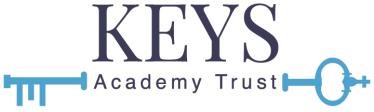 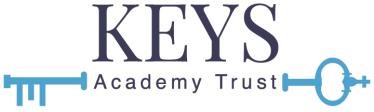 Політика відвідування – Резюме для батьків/опікунівЗобов’язання щодо відвідуванняСпівробітники Earley St Peter’s Primary School у партнерстві з батьками/опікунами, учнями, керівниками, довіреними особами The Keys Academy Trust і місцевою владою прагнуть забезпечити освіту найвищого стандарту для всіх наших дітей.Батьки/ОпікуниБатьки/опікуни несуть відповідальність за законом за те, щоб їх діти, відповідного шкільного віку, отримували ефективну освіту, яка відповідає їхньому віку, здібностям та будь-яким особливим освітнім потребам, які вони можуть мати. Більшість батьків виконують цей обов’язок, реєструючи дітей у школі. Батьки, діти яких зареєстровані в школі, несуть відповідальність за відвідування та перебування дітей у школі.Учні, які постійно пропускають навчання (менше 90% відвідуваності)• Якщо учень пропустив 10 або більше днів, школа застосує стратегії захисту та надасть відповідну інформацію по відсутність дитини місцевій владі• Якщо учень пропустив 20 або більше днів, місцева влада зареєструє учня як дитину, яка пропускає  навчанняБатьки/опікуни також відповідають за:▪ забезпечення того, щоб їхні діти були пунктуальними та усвідомлювали важливість хорошої відвідуваності.▪ прищеплення дітям усвідомлення важливості регулярного відвідування школи.▪ прищеплення своїм дітям необхідність дотримуватися шкільного кодексу поведінки.▪ повідомлення про відсутність у школі не пізніше 9.30 першого дня відсутності.▪ надання школі пояснень про відсутність у день пропуску.▪ надання інформації про будь-які зміни своїх контактних даних.▪ надати повну контактну інформацію для надзвичайних ситуацій і очікувати, що вони будуть використані, якщо неможливо встановити контакт під час відсутності.▪ виявляти активний інтерес до шкільної кар’єри своїх дітей, хвалити та заохочувати хорошу роботу та поведінку, відвідувати батьківські вечори та інші відповідні збори.▪ працювати в партнерстві зі школою для вирішення проблем, які можуть призвести до пропусків навчання.▪ організацію візитів до лікаря/стоматолога у нешкільний час.▪ уникання бронювання відпустки під час семестру.▪ шанобливе ставлення до персоналу▪ активну підтримку роботи школи▪ звернення за допомогою до персоналу, коли вона потрібна▪ якомога раніше повідомляти про обставини, які можуть вплинути на відсутність або потребують підтримки▪ проактивне залучення запропонованої підтримкиМи очікуємо, що всі учні:• Відвідуватимуть школу щодня протягом усього навчального року, якщо немає поважних причин їх відсутності;• Приходитимуть до школи вчасно;• Будуть належним чином підготовлені до дня; і• Повідомляти свого класного керівника або відповідного співробітника про будь-які проблеми, які можуть вплинути на відвідування ними школиПеребування учнів у школі під час навчального дняУчням забороняється залишати приміщення школи без попереднього дозволу. Батьки/опікуни повинні організовувати медичні, стоматологічні та інші прийоми поза шкільним часом, якщо це не надзвичайна ситуація. Батьків/опікунів просять письмово підтвердити причину будь-якої запланованої відсутності, час від’їзду та очікуваний час повернення.Відсутність• Канікули під час семестру – зміни до законодавства, які набули чинності у вересні 2013 року, чітко визначили, що директори не можуть надавати відпустку під час семестру, якщо немає виняткових обставин. Якщо за вашим запитом стоять надзвичайні обставини, ви повинні обговорити це з директором.• Релігійні обряди – для визнаних релігійних обрядів дозволена відсутність максимум 1 день і лише якщо це обряд визнано релігійним органом.• Записи до лікаря, стоматолога чи лікарні – переконайтеся, що ці зустрічі відбуваються у нешкільний час, щоб не завадити навчанню вашої дитини.• Відсутність у зв’язку з похоронами буде оцінюватися на індивідуальній основі, але, ймовірно, це буде максимум 3 дні відсутності.Повідомлення про фіксовані штрафиШкола передає інформацію щодо несанкціонованих пропусків, які підпадають під регулювання кодексу поведінки Повідомлення про покарання, місцевій владі. Ви повинні отримати дозвіл від директора, якщо ви хочете забрати свою дитину зі школи під час семестру. Ви можете зробити це лише за умови попереднього звернення до директора та наявності виняткових обставин.Будь ласка, майте на увазі, що несанкціонована відсутність протягом 5 днів або більше тепер може призвести до видачі Повідомлення про штраф у розмірі 60 фунтів стерлінгів або, якщо він не буде сплачений через 21 день, тоді штраф подвоюється до 120 фунтів стерлінгів. Якщо штраф не буде сплачено через 28 днів справа може бути передана до суду. Штрафні повідомлення подаються на кожного з батьків, на кожну дитину.Зміна школиВажливо, щоб батьки/опікуни, які вирішують відправити свою дитину до іншої школи, якомога швидше повідомили шкільному офісуі назву нової школи в письмовій формі.